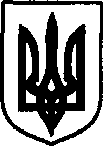 УКРАЇНАДунаєвецька міська рада VII скликанняР І Ш Е Н Н ЯСорок першої сесії21 вересня 2018 р.				Дунаївці 				№ 1-41/2018рЗвіт про виконання «Плану соціально-економічного розвитку Дунаєвецької міської об’єднаної територіальної громади на 2017-2020 роки» за перше півріччя 2018 рокуКеруючись Законом України «Про державне прогнозування та розроблення програм економічного і соціального розвитку України», Типовою структурою Плану соціально-економічного розвитку об’єднаної територіальної громади на 2016 рік, Стратегією реформ – 2020, Програмою діяльності Кабінету Міністрів України, схваленою Постановою Верховної Ради України від 11.12.2014 року №26-VIII, Державною стратегією регіонального розвитку на період до 2020 року, затвердженою Постановою Кабінету Міністрів України від 06.08.2014 року №385, постановою Кабінету Міністрів України від 16 березня 2016 р. № 200 «Порядок та умови надання субвенції з державного бюджету місцевим бюджетам на формування інфраструктури об’єднаних територіальних громад», інших програмних та нормативно-правових документів щодо регулювання та розвитку ОТГ, керуючись статтею 26 Закону України «Про місцеве самоврядування в Україні», наказу Міністерства регіонального розвитку, будівництва та житлово-комунального господарства України від 30.03.2016 року №75, враховуючи пропозиції спільного засідання постійних комісій від 18.09.2018 р., міська радаВИРІШИЛА:1. Затвердити звіт про виконання «Плану соціально-економічного розвитку Дунаєвецької міської об’єднаної територіальної громади на 2017-2020 роки» за перше півріччя 2018 року.2. Оприлюднити рішення сесії на сайті Дунаєвецької міської ради.3. Контроль за виконанням рішення покласти на заступників міського голови згідно з розподілом обов’язків (С.Яценко, Н.Слюсарчик), відділ економіки, інвестицій та комунального майна апарату виконавчого комітету міської ради (І.Кадюк) та постійну комісію міської ради з питань планування, фінансів, бюджету та соціально-економічного розвитку (голова комісії Д.Сусляк).Міський голова								В. Заяць